Největší společný násobek, nejmenší společný dělitel                                      13.1.2021Vypočti slovní úlohy:1)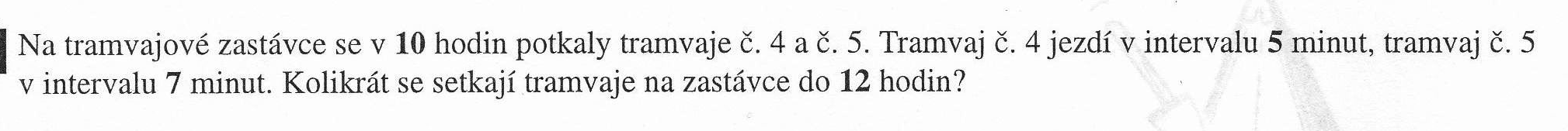 2)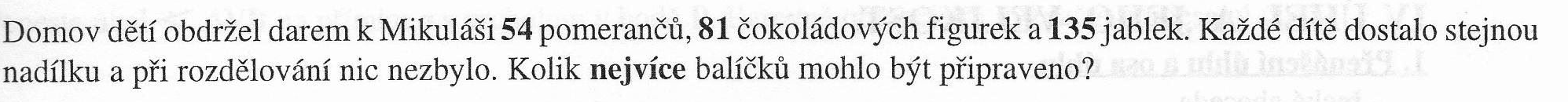 3)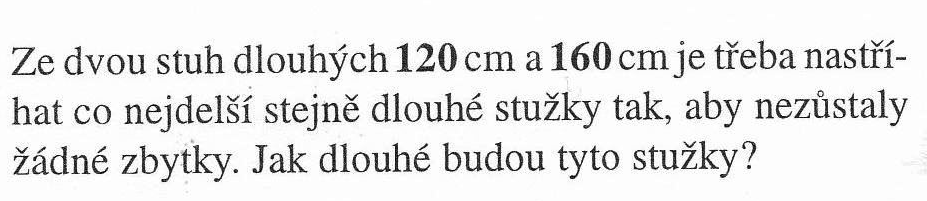 4) Urči největšího společného dělitele:    D(66, 72) =                                           D (180, 240)=5) Urči nejmenší společný násobek:    n(10, 25) =                                         n(40, 15) =